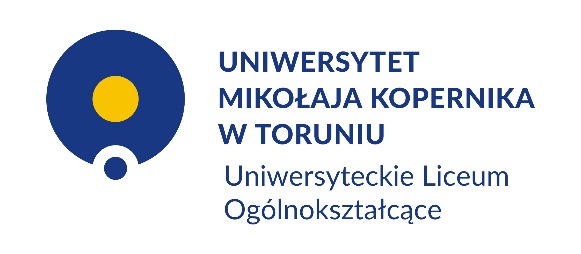 Toruń, dn. ..........................................................................................................(Imię i nazwisko rodzica/opiekuna prawnego),.......................................................................(Adres zamieszkania)......................................   (nr telefonu)Deklaracja uczestnictwa w zajęciach wspomagającychDeklaruję udział mojego dziecka................................................................................................            (imię i nazwisko)ucznia/uczennica klasy.................... w dodatkowych zajęciach wspomagających z ……….…….…….                                                           (obecna klasa)                                  ...........................................................................................................................................................(przedmiot/przedmioty)organizowanych przez Uniwersyteckie Liceum Ogólnokształcące w Toruniu  w okresie 
od 02 września 2021 r. do 22 grudnia 2021 r.........................................................................(czytelny podpis rodzica/opiekuna prawnego)